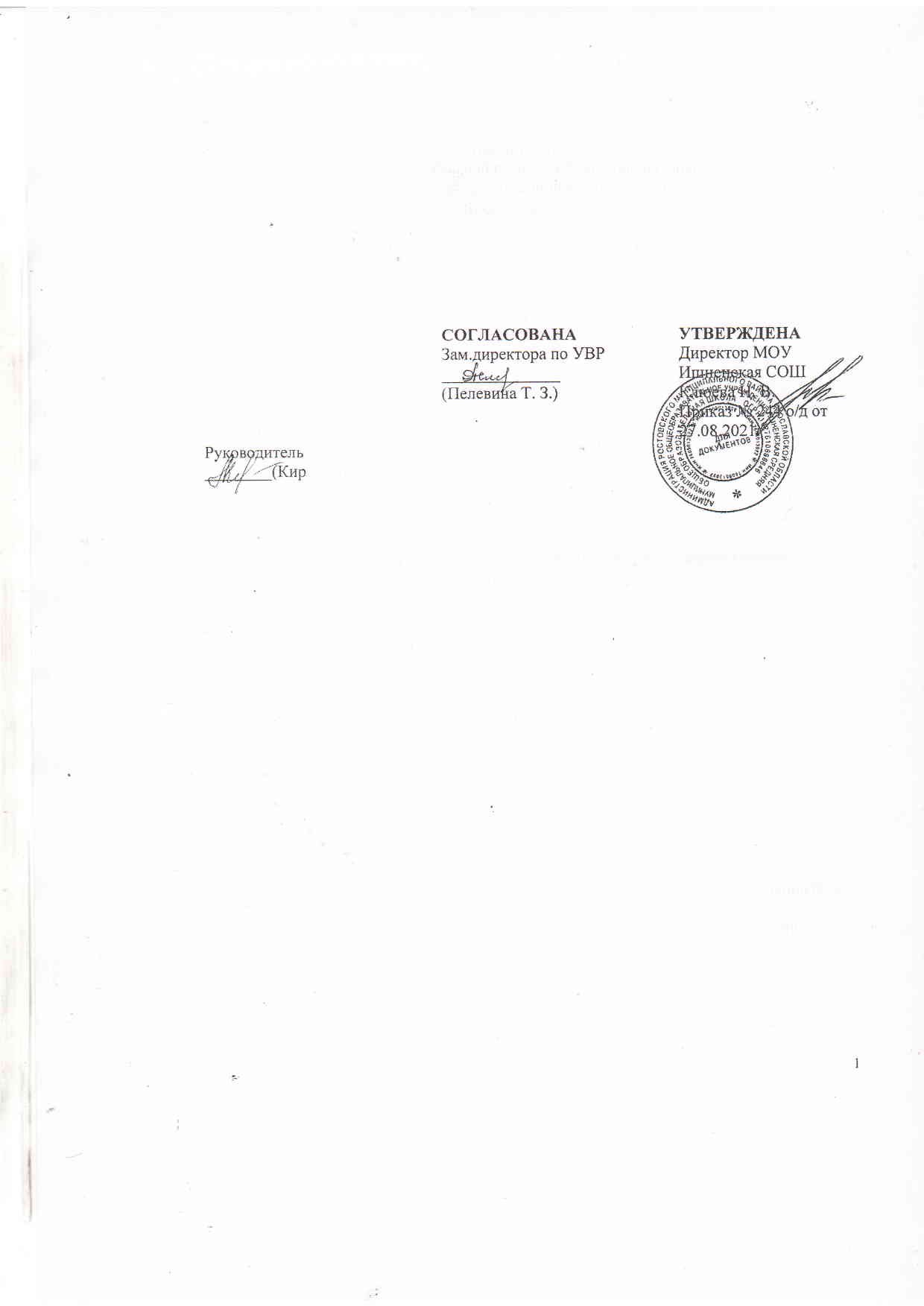 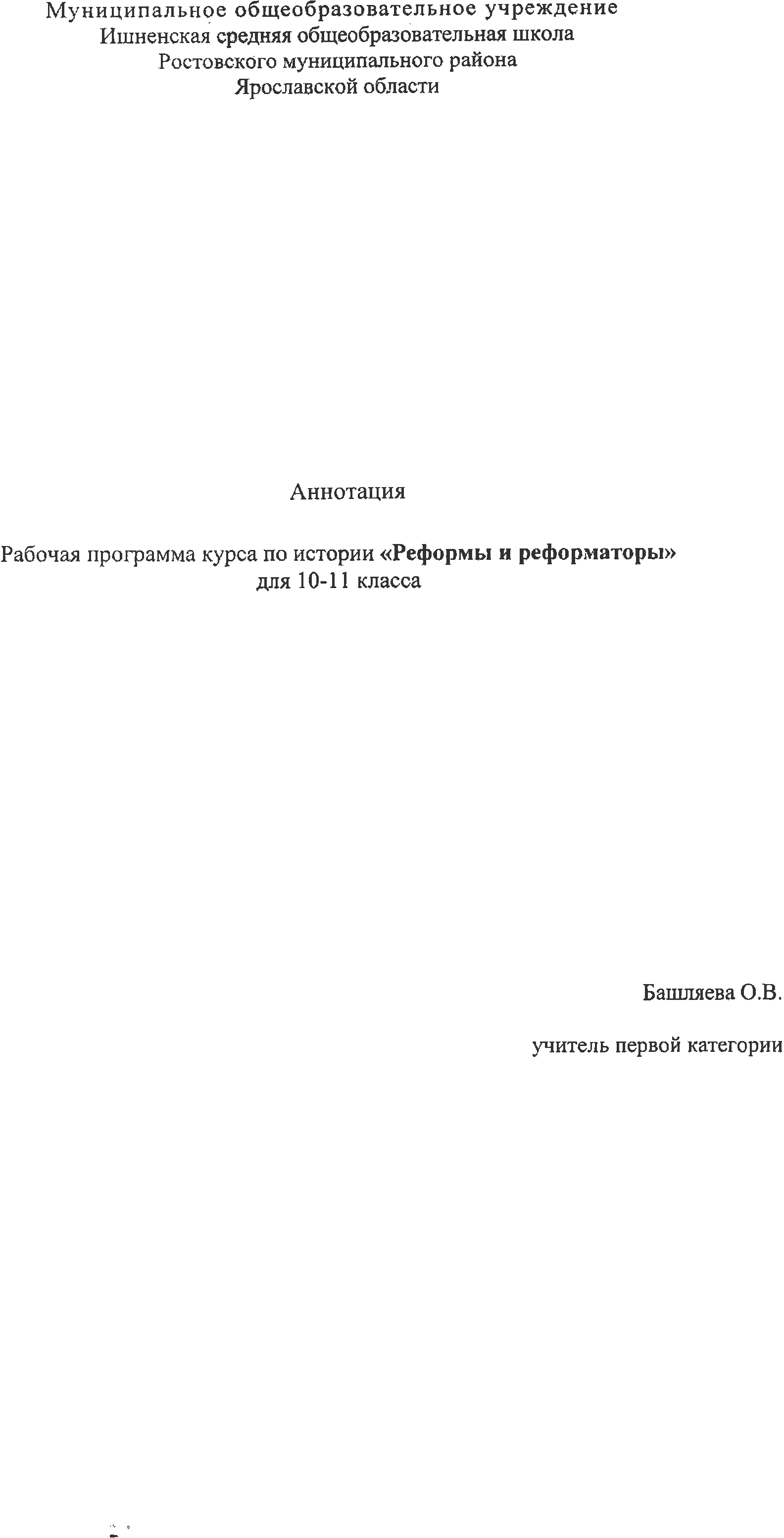 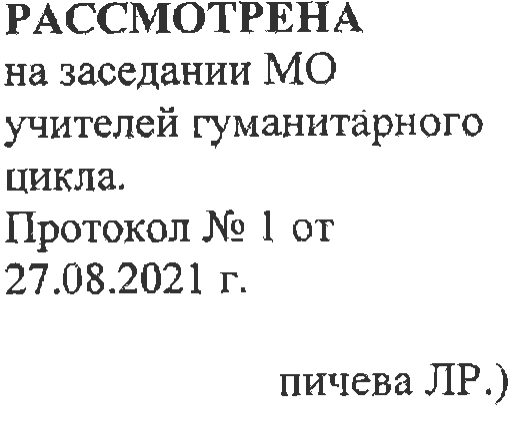 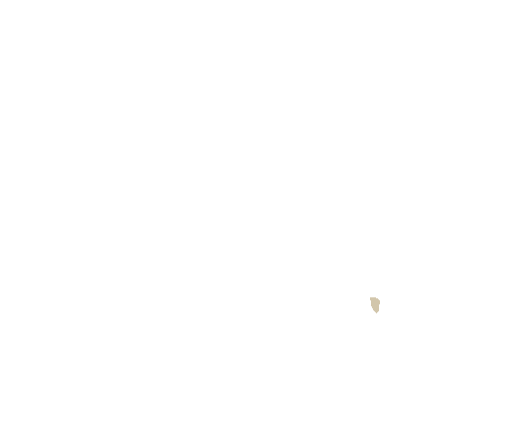 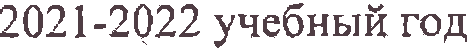 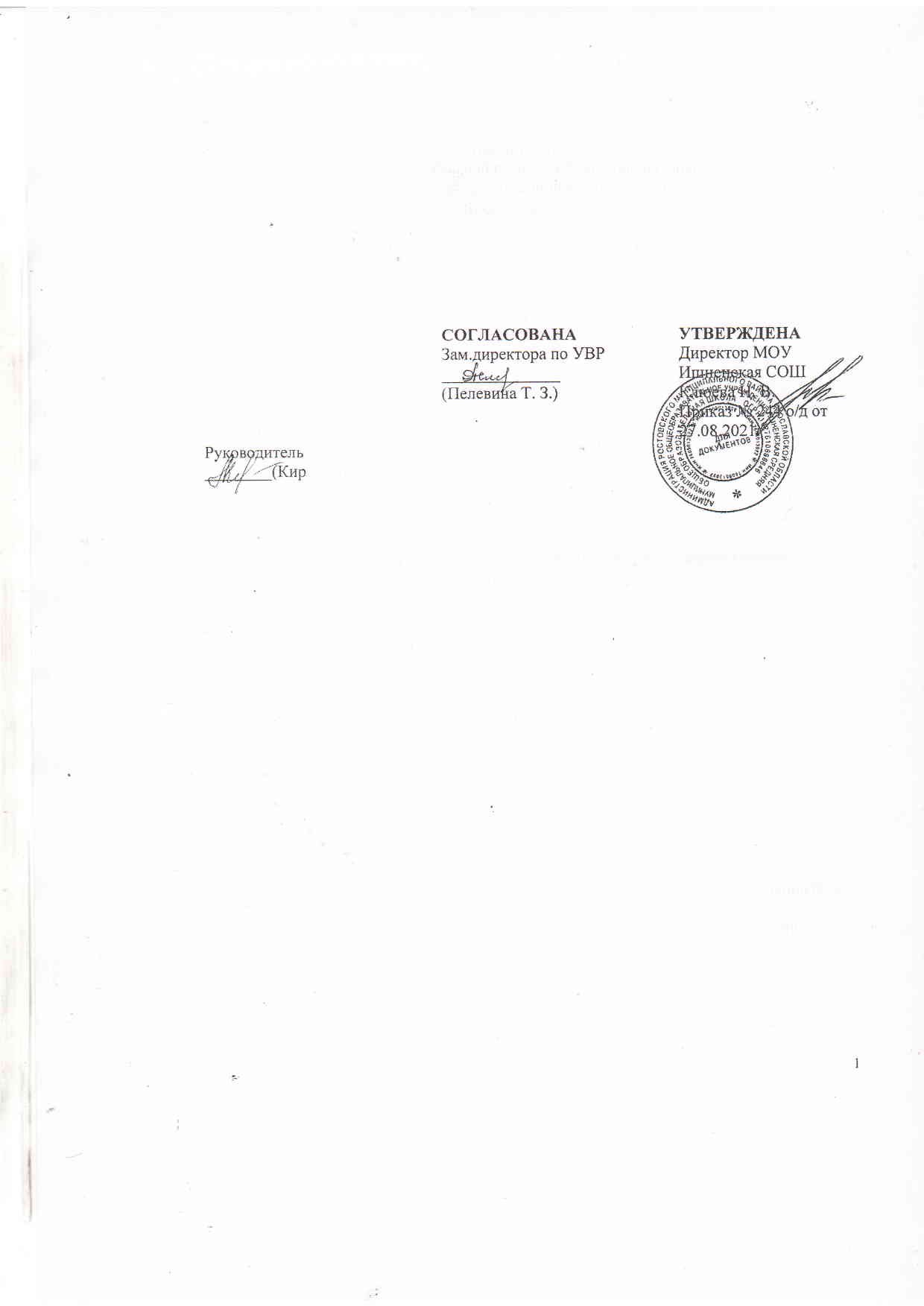 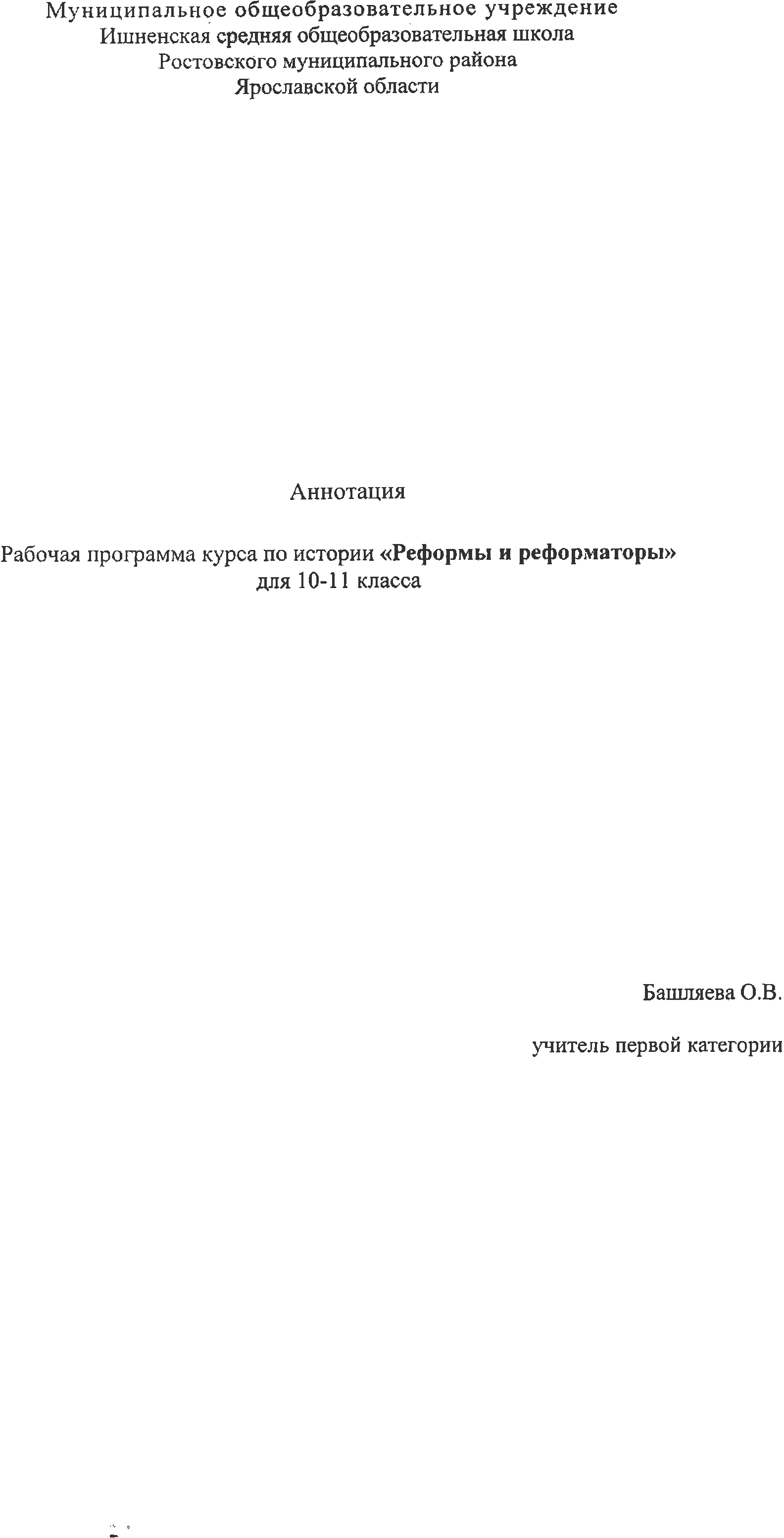 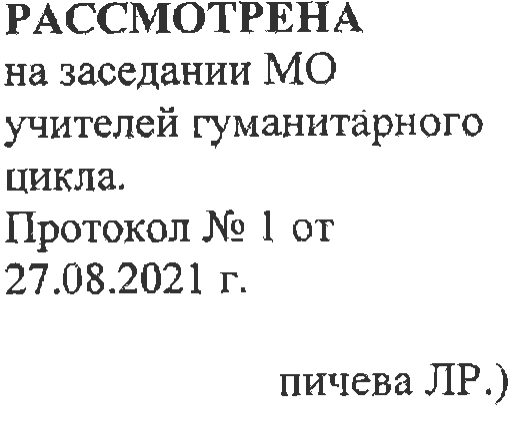 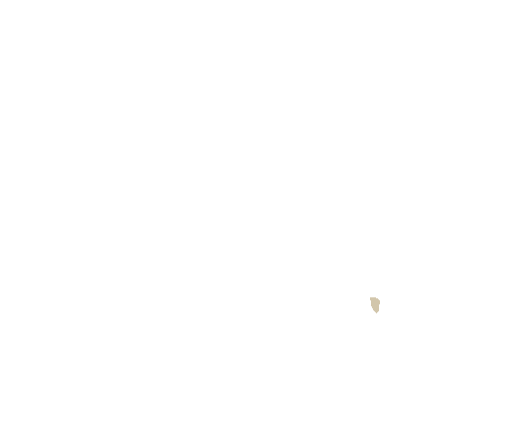 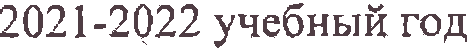 Программа «Реформы и реформаторы в России» для 10-11 класса составлена на основе программы элективных курсов по истории для 10-11 класса, авторы: С.Н. Степанько, Чеботарева Н.И., издательство «Учитель» 2007 г.Программа данного курса позволяет развить содержания базового курса истории, удовлетворить познавательные интересы учащихся по отдельным направлениям современных исторических исследований. Способствует развитию гражданственности учащихся, приучая их к диалогическому многомерному восприятию общественной деятельности, сбалансированному подходу к достоинствам и недостаткам исторических личностей, государства, общества. Формирует устойчивый интерес к историческому прошлому, создает условия для развития у учащихся интеллектуальных и практических умений в изучении истории, развивает умения самостоятельно приобретать и применять на практике полученные знания и умения.           Курс по истории изучается на ступени среднего общего образования в качестве предмета по выбору в 10-11-х классах. В 10 классе и  в 11 -1 час в неделю. Общее количество часов в год – 68.Данная программа позволяет реализовать ФГОС в полном объёмеТематическое планирование 10 классТематическое планирование. 11классИнтернет-ресурсы для обучения истории1.https://gdezakon.ru/2.https://lecta.rosuchebnik.ru/?utm_source=rosuchebnik&utm_medium=cpc&utm_campaign=article-logo.3.https://resh.edu.ru. 4.https://www.yaklass.ru/ 5.https://soc-ege.sdamgia.ru/ 6.https://interneturok.ru/п/пТемаРеализация воспитательного потенциала урокаЦифровые образовательные ресурсыКоличествочасовВведение в курс «Реформы и реформаторы в России»11Реформаторы Киевской Руси.Формирование у молодого поколения ориентиров для гражданской, этнонациональной, социальной, культурной самоидентификации в окружающем мире;https://resh.edu.ru/subject/3/https://www.yaklass.ru/42Реформаторы Московской Руси.23Реформы XVI века44Реформаторская деятельность в XVII веке.35Реформаторская деятельность в XVIIIвеке86Великие реформы Александра II.57П. А. Столыпин - последний реформатор Российской империи.6№ п/п№ п/пТемаРеализация воспитательного потенциалаЦифровые образовательные ресурсыКоличествочасовВведение в курс «Реформы и реформаторы в России».111Реформы 20-х годов 20в.Воспитание учащихся в духе патриотизма, уважения к своему Отечеству многонациональному Российскому государствуhttps://resh.edu.ru/https://www.yaklass.ru/422Реформы 1922 -1941гг.Воспитание патриотизма и гражданственности при изучении отечественной истории способствует обращение к ярким примерам трудовых и воинских подвигов многих поколений россиян. https://resh.edu.ru/https://www.yaklass.ru/333Реформы в годы послевоенных десятилетий.Воспитывать у молодого поколения гордость за свою страну, осознание ее роли в мировой историиhttps://resh.edu.ru/https://www.yaklass.ru/344СССР 2953 - 1964гг. Реформы в годы послевоенных десятилетий. Воспитание патриотизма, гражданственности и толерантности, составлять творческие задания, способствующие развитию самостоятельного мышления учащихсяhttps://resh.edu.ru/https://www.yaklass.ru/55Реформы в середине 60 - 80г.Реформы в середине 60 - 80г.Формирование российского  общества на сложной многонациональной и поликонфессиональной основе, в рамках которого преобладали начала взаимовыручки, толерантности и веротерпимости, создание науки и культуры мирового значения.https://resh.edu.ru/https://www.yaklass.ru/26Реформы в СССР 1985 - 1991гг.Реформы в СССР 1985 - 1991гг.Привлечение внимания к ценностному аспекту изучаемых на уроках явлений, организация их работы с получаемой на уроке социально значимой информацией – инициирование ее обсуждения, высказывания учащимися своего мнения по ее поводу, выработки своего к ней отношения;https://resh.edu.ru/https://www.yaklass.ru/107Россия на рубеже двух тысячелетий.Россия на рубеже двух тысячелетий.Воспитание и формирование жизненной позиции, содействие в поиске ответов на вечные вопросы: отношение к миру, жизни, себе, окружающим, прошлому, настоящему и будущему.https://resh.edu.ru/https://www.yaklass.ru/6